Пивоварова Эден	(Фамилия Имя Отчество)ОСНОВНАЯ ИНФОРМАЦИЯ: ОБРАЗОВАНИЕ: Дата рождения:26.09.2003г.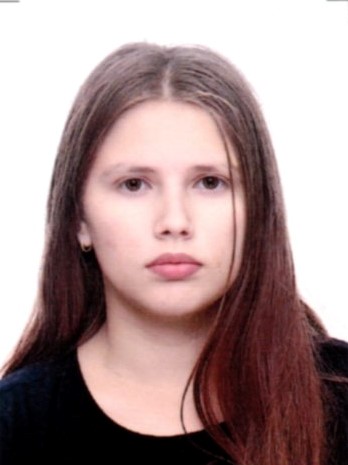 Телефон:+79144246731E-mail:   edenpivovarova26092003@mail.ruЦЕЛЬ:Ищу постоянную, высокооплачиваемую работуПериод 
обученияНаименование   образовательного 
учрежденияСпециальность/профессия2019-2023г.г.Краевое государственное автономное профессиональное образовательное учреждение «Хабаровский технологический колледж» 43.01.09 Повар, кондитерОпыт работы,Практика:Детский сад города Хабаровска № 190; кондитерская «Новоторг» Профессиональные навыки:Приготовление  холодных и горячих блюд, напитков, изделий из теста в т.ч. кондитерских изделий, знание правил хранения продуктов, знание  технологического оборудования. Знание правил ценообразования и калькуляции блюд. Личные качества:Ответственная, не конфликтная, быстро обучаемая.На размещение в банке данных резюме выпускников на сайте колледжа моей персональной информации и фото СОГЛАСЕН(-НА) На размещение в банке данных резюме выпускников на сайте колледжа моей персональной информации и фото СОГЛАСЕН(-НА) 